O B W I E S Z C Z E N I E                                                         PREZYDENTA  MIASTA  TARNOBRZEGA                    Z  DNIA  17 KWIETNIA 2014r.Na podstawie art. 16  § 1 i art. 61a § 1 ustawy z dnia 5 stycznia 2011r. - Kodeks wyborczy (Dz. U. Nr 21, poz.112, z późn. zm. ) - podaje się do publicznej wiadomości wyborców informacje o numerach i granicach obwodów głosowania, wyznaczonych siedzibach obwodowych komisji wyborczych, lokalach obwodowych komisji wyborczych dostosowanych do potrzeb wyborców niepełnosprawnych oraz o możliwości głosowania korespondencyjnego przez wyborców niepełnosprawnych w wyborach do Parlamentu Europejskiego zarządzonych na dzień 25 maja 2014r.          - obwody oznaczone symbolem, posiadają lokale wyborcze dostosowane do potrzeb wyborców niepełnosprawnych. 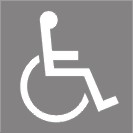 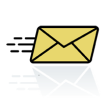 	- obwód oznaczony symbolem posiada lokal wyborczy wyznaczony do głosowania korespondencyjnego.Wyborca niepełnosprawny o znacznym lub umiarkowanym stopniu niepełnosprawności w rozumieniu ustawy z dnia 27 sierpnia 1997 r.                           o rehabilitacji zawodowej i społecznej oraz zatrudnianiu osób niepełnosprawnych może głosować korespondencyjnie.LOKALE OBWODOWYCH KOMISJI WYBORCZYCH OTWARTE BĘDĄ 25 MAJA 2014r. W GODZINACH OD 7.00 DO 21.00.									Prezydent Miasta													     /-/Norbert MastalerzNr obwoduGłosowaniaG r a n i c e    o b w o d u    g ł o s o w a n i aSiedziba Obwodowej Komisji  Wyborczej1 Ulice : Armii Krajowej, Narutowicza, Plac Tysiąclecia, Skalna Góra  Miejski Ośrodek Sportu i Rekreacji im. Alfreda FreyeraAl. Niepodległości 22Ulice :  Kosmonautów, Al. Niepodległości, Waryńskiego, Wianek, Wiślna  Miejski Ośrodek Sportu i Rekreacji im. Alfreda FreyeraAl. Niepodległości 23 Ulice : Kochanowskiego, Kościuszki nr bl. 31 i  40, 1 Maja, Mickiewicza nr 14-42 parzyste, Moniuszki, SłowackiegoSzkoła Podstawowa Nr 3ul. Kochanowskiego 14Ulica : Dąbrowskiej – numery bloków  nieparzyste Szkoła Podstawowa Nr 10ul. Dąbrowskiej 10 5 Ulice : Dąbrowskiej – numery bloków parzyste, Orzeszkowej Szkoła Podstawowa Nr 10ul. Dąbrowskiej 10 
6Ulice : Garażowa, Kwiatkowskiego, Prusa, Sienkiewicza 55 - 155A numery nieparzyste, SkłodowskiejSzkoła Podstawowa Nr 10ul. Dąbrowskiej 107Ulica : ZwierzynieckaSzkoła Podstawowa Nr 10ul. Dąbrowskiej 108 Ulice : Gwarków, Jędrusiów, Konstytucji  3 Maja, Kossaka, Królowej Jadwigi, Sikorskiego 10-34 parzyste, Podleśna, Administracja Osiedla „Serbinów „ul. Zwierzyniecka 39 Ulica : MatejkiAdministracja Osiedla „Serbinów „ul. Zwierzyniecka 310 Ulica : Sikorskiego bloki  7 – 21 nr nieparzystePaństwowa Wyższa Szkoła Zawodowaul. Kardynała Wyszyńskiego 1011Ulice : Boczna, Broniewskiego, Chopina, Gazowa, Konopnickiej,  Kurasia, Sienkiewicza nr 20-104 parzyste, Sikorskiego nr 4-8 parzyste, Słoneczna Państwowa Wyższa Szkoła Zawodowaul. Sienkiewicza 5012 Ulice: Kopernika – numery budynków 1- 11, 13 – do końca nr nieparzyste, Sikorskiego 2Zespół Szkół ul. Kopernika 113 Ulice: Kopernika – numery budynków 12 – do końca nr parzysteZespół Szkół Ponadgimnazjalnych Nr 3ul. Św. Barbary 1B14Ulice : Dworcowa, Gruntowa, 11  Listopada, Świętej BarbaryGimnazjum Nr 2ul. Kopernika 1815Osiedle Miechocin – wszystkie uliceDom Osiedlowy ul. Krzywa 216Osiedle Nagnajów – wszystkie uliceDom Osiedlowy ul. Nadwiślańska 1617Osiedle Ocice – wszystkie ulice Ochotnicza Straż Pożarnaul. Ocicka 8918 Ulice : Dekutowskiego, Piłsudskiego, Sikorskiego 3-5 nr nieparzysteGimnazjum Nr 3ul. Dekutowskiego 1719 Ulice : Borek, Porucznika Sarny, Porucznika Tracza, Rusinowskiego, Sikorskiego 1, Sosnowa, Szpitalna, Wyspiańskiego nr  bl. 2 – 24 parzysteSzkoła Podstawowa Nr 4ul. Wyspiańskiego 1020Ulice : Mickiewicza nr bl. 1 – 31 nieparzyste, Targowa, Wyspiańskiego nr bl. 7 - 23 nieparzysteSzkoła Podstawowa Nr 4ul. Wyspiańskiego 1021Ulice : Dr Lilien,  Jachowicza,  Kościuszki 2 – 32 + nr nieparzyste, bez bloku 31,Krótka, Mickiewicza 2-10 nr parzyste, Głowackiego, Przy Zalewie, Sienkiewicza 1 – 53 nr nieparzyste, Sienkiewicza 2 – 18 nr parzyste,  Sokola, Szeroka, SzkolnaGimnazjum Nr 1ul. Jachowicza 422 Ulice : Dominikańska, Jasińskiego, Kardynała Wyszyńskiego, Nadole, Sandomierska, Skrajna, Śliska, Wałowa, ŻeromskiegoPaństwowa Wyższa Szkoła Zawodowaul. Kardynała Wyszyńskiego 1023 Ulice : Dr Marczaka, Konfederacji DzikowskiejSzkoła Podstawowa Nr 9 ul. Wiejska 424Ulice : Pawłowskiego, Paderewskiego, Profesora Tarnowskiego, Słomki 1-100 nr nieparzyste, Sikorskiego 23 – 25 nr nieparzyste,  Szewery, Wiejska, Szkoła Podstawowa Nr 9 ul. Wiejska 425 Ulice : Akacjowa, Aleja Warszawska 2 – 50 nr parzyste, Bolesława Chrobrego, Bolesława Śmiałego, Borowska,  Borów, Brzozowa, Bukowa, Dąbrówki, Dębowa, Fabryczna, Grabowa, Jaśminowa, Jaworowa, Kanadyjska, Kasztanowa, Kazimierza Wielkiego, Klonowa, Krucza, Litewska, Leszka Białego, Modrzewiowa, Mieszka I, Sikorskiego nr 36 – 90, Skarbka, Strzelecka, Sztygarów, św. Kingi,  św. Onufrego, Tarninowa,  Topolowa, W Margaretkach, Władysława ŁokietkaSzkoła Podstawowa Nr 9 ul. Wiejska 426Osiedle Mokrzyszów – wszystkie uliceSzkoła Podstawowa Nr 7ul. Sienkiewicza 21527Osiedle Wielowieś – wszystkie uliceSzkoła Podstawowa Nr 8ul. Piętaka  5328Osiedle Zakrzów – wszystkie uliceDom Strażakaul. Spokojna 929Osiedle Sielec– wszystkie uliceDom Ludowyul. Sielecka 2930Osiedle Sobów – wszystkie uliceSzkoła Podstawowa Nr 11 
 ul. Olszowa 131Osiedle Podłęże – wszystkie uliceSzkoła Podstawowa Nr 9ul. Wiejska 432Dom Pomocy Społecznej Dom Pomocy Społecznejul. Kurasia 733Wojewódzki Szpital im. Zofii z Zamoyskich Tarnowskiej Wojewódzki Szpital  im. Zofii z Zamoyskich Tarnowskiejul. Szpitalna 134Zakład Pielęgnacyjno - OpiekuńczyZakład Pielęgnacyjno - Opiekuńczy                                    ul. Dekutowskiego 20